APPROVEDby the Resolution of the Asset Sales Commission of NMC Tau-Ken Samruk JSCdated ___2024 (Minutes No. )TENDER DOCUMENTATIONon the sale of participating interest in the charter capital of Tau-Ken Temir LLP and Silicon mining LLPTerms and definitions used in the Tender Documentation:Assets mean Tau-Ken Temir LLP and Silicon mining LLP, and each separately the "Asset";Website means the website, where information regarding the Tender will be posted: https://tks.kzSecond Stage means the stage of the Tender, whereat Bid Proposals are to be submitted and processed, on the basis of which a Preferred Participant of the Tender is to be determined;Change of Control Date means the date of state re–registration of the Assets with State-owned Corporation "Government for Citizens" NJSC in connection with the change of the participant from TKS to the Preferred Participant;SPA means a sale and purchase agreement of participating interest to be entered into by TKS with one of the Participants based on the results of the Tender, as per the form attached as Annex No. 3 hereto;Pledge Agreement means any of pledge agreements over a 100% participating interest, as well as overall fixed assets of the Assets, including the subsoil use rights, in favor of TKS (as a pledgee, to secure the performance of the Preferred Participant's obligations to pay the Purchase Price under the SPA in case of payment of the Purchase Price in installments or by parts (tranches)); Participating Interest means from 51% to 100% participating interest in the charter capital of each of the Assets;Group of Persons means any participant/shareholder, subsidiary, fellow subsidiary or any other legal entity, in which a Potential Participant or its participant/shareholder or its subsidiary holds directly or indirectly participating interests/shares, as well as individuals performing the functions of a sole executive body and/or holding participating interests/shares in the same legal entities in which the Potential Participant holds participating interests/shares;Notice of Tender means the official notice of holding the Tender, posted on the website and published in "Kazakhstanskaya Pravda" newspaper dated January 31, 2024.Other Consents mean other consents of the state bodies required for the acquisition of the Assets;Tender means a form of the sale of Participating Interests by an open two-stage tender, in accordance with the terms of the Tender Documentation and the Notice of Tender;Tender Documentation – this Tender Documentation; Tender Commission means the sectoral commission, which is a collective body, the members to which have been approved by a decision of the TKS CEO, and which is responsible for taking decisions, in accordance with the procedure established by the Rules, regarding the sale of the Participating Interests, asset restructuring, as well as coordinating and controlling such processes;Qualification Requirements means the qualification requirements to the Potential Participants and Participants, attached as Annex No. A to the Tender Documentation;Data Room means a virtual data room, the details of which will be provided to the Potential Participants in accordance with Annex No. 7 hereto; Due Diligence means the legal, financial and tax due diligence of the Assets;Competition Application means the set of documents given by the Participant for the Competition, formed in compliance with the Notice of bid, the set of documents on the Assets and other information given to the TKS which contains a thorough description of the terms and conditions for the acquisition of the Participating Interests for resolution acceptance of participant admittance to the Competition; Competitive Bid means a proposal made by a Participant as part of the Second Stage, drawn up in accordance with the Notice of Tender, the Tender Documentation, a set of documents on the Assets and other particulars, and which describes the terms and conditions for the acquisition of the Participating Interests, including the condition on the purchase price, drawn up in a form attached as Annex No. 6 hereto;Initial Price means KZT 4 600 000 000 (four billion six hundred million tenge) payable for a 100% participating interest in the charter capital of Tau-Ken Temir Limited Liability Partnership, and 100 000 000 tenge (KZT one hundred million tenge) for a 100%  participating interest in the charter capital of Silicon mining Limited Liability Partnership;Independent Consultant means KPMG Tax and Advisory LLP; Collateral means a guarantee contribution in cash, which secures the Competition Application, the Competitive Bid, and the performance of obligations under the SPA, to be provided by a person applying for the participation in the Tender before submitting his/her/its Competition Application in an amount and within the procedure provided for in the Notice of Tender and under a Security Deposit Agreement in a form attached as Annex No. D hereto; Set of Documents means documents to be submitted by Potential Participants in order to confirm their compliance with the Qualification Requirements, including, but not limited to:a letter in a form attached as Annex No. 5 hereto with information about the entire structure of ownership of shares/participating interests of a Potential Participant, as well as the compliance with the Qualification Requirements, together with all documents to be provided along with this letter;First Stage means the stage of the Tender, whereat Competition Applications, including preliminary offers in respect of the subject of the Tender, are to be submitted and processed. Based on the results of this stage, the Tender commission makes a decision to qualify or disqualify persons for the Second Stage and approves the content and evaluation criteria of Competition Application Proposals; Preferred Participant means an individual or a legal entity or an association of legal entities, who/which is declared a Preferred Participant in accordance with the legislation of the Republic of Kazakhstan, the Rules and the Tender documentation;Potential Participant means an individual or a legal entity or an association of legal entities intending to participate in the Tender; Buyer (Purchaser) – means an individual or a legal entity or an association of legal entities incorporated for commercial activity, purchasing Assets; Purchase Price means a final price for the Participating Interests, as specified in the SPA;Rules mean the Rules for the transfer to the competitive environment of assets of National Welfare Fund "Samruk-Kazyna" Joint Stock Company and entities, more than fifty per cent. of the voting shares (participating interests) of which are owned directly or indirectly by Samruk-Kazyna JSC, as approved by Resolution No. 181 of the absentee meeting of the Board of Directors of Samruk-Kazyna JSC dated 14 December 2020, as amended as of 8 April 2021, Minutes No. 183, dated 30 September 2021, Minutes No. 187, Minutes No. 202 dated August 26, 2022, Minutes No. 219 dated June 20, 2023, Minutes No. 228 dated December 19, 2023 Business Day means a day (except a Saturday, a Sunday or a public holiday, or weekends), on which commercial banks are open for normal banking activities in the City of Nur-Sultan and the City of Almaty;Sanctions Lists - means special sanctions lists, any sectoral sanctions (including, SDN, Specially Designated Nationals and Blocked Persons List (Office of Foreign Assets Control of the Department of Treasury of the U.S.), CAPTA (List of Foreign Financial Institutions Subject to Correspondent Account or Payable-Through Account Sanctions, NS-MBS (Non-SDN Menu-Based Sanctions List) administered by the Office of Foreign Assets Control of the Department of the Treasury of the U.S., and any other sanctions list, with extraterritorial effect, other than the Russian Sanctions Lists), other sanctions and sanctions restrictions, and being subject to any applicable laws or regulations relating to economic or financial sanctions or trade embargoes or related restrictive measures imposed or enforced from time to time by a sanctioning authority (e.g., (a) the UN Security Council; (b) the Government of the United States; (c) the Government of the United Kingdom; (d) the European Union; (e) the Government of the Republic of Kazakhstan; (f) relevant government departments and agencies of any of the above governments that apply sanctions, including the Office of Foreign Assets Control of the Department of Treasury of the U.S. and the United States Department of State;)Antimonopoly Approval means a consent of the Agency for the Protection and Development of Competition of the Republic of Kazakhstan to economic concentration in connection with the acquisition of the Assets; Confidentiality Agreement means an agreement entered into by TKS and/or an Independent Consultant with Potential Participants, the form and content of which is to be determined by TKS, whereby a Potential Participant or a Participant becomes bound to keep confidential any information received in the course of getting familiar with the Assets (Annex No. 1 hereto);TKS means National Mining Company Tau-Ken Samruk JSC;Participant means an individual or a legal entity, or an association of legal entities, who/which submits a Competition Application within the established procedure for the participating in the Tender and admitted for the participating at the Second Stage within the procedure established by the Tender Documentation and the Rules;Particulars of the TenderThe name of the Tender shall be: Open Two-Stage Tender for the sale from 51% to 100% participating interest in the charter capitals of NMC Tau-Ken Samruk JSC and a 100% participating interest in the charter capital of each of Tau-Ken Temir LLP and Silicon mining LLP by one lot with possibility of purchasing Participating Interest in any of the Assets only in the same value. For the avoidance of any doubt, the Tender will only be held jointly with respect to the both Assets, and not separately (that is the possibility of acquiring the Assets separately is excluded. A Potential Buyer has to acquire the Assets in one lot at the same time and with the same value of Participating Interest of each Asset).This Tender Documentation has been developed in accordance with the Rules.TKS is the owner of the Participating Interests and based on the Tender results, intends to sell the Participating Interests on the terms acceptable to it. The purpose of the Tender shall be to determine a target price and other conditions for the sale of Participating Interests, and a potential buyer of the Participating Interests. The SPA shall be subject to all necessary permits and approvals (including the Antimonopoly Approval and Other Consents, if applicable) having been obtained.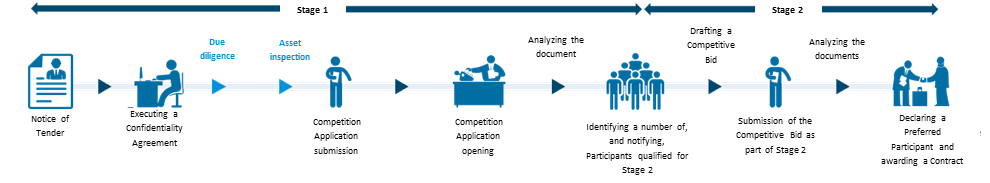 The Tender may be canceled at the initiative of TKS before the Competition Application opening procedure. TKS may cancel the results of the Tender held if, at the time of accepting and examining the Competition Applications, or directly in the course of holding the Tender, any inconsistency with the provisions of the Rules occurs that affects or may affect the results of the Tender. If the Tender is cancelled, TKS shall publish an appropriate announcement in the media and on the Website.The Tender procedure arrangements shall be as shown on the scheme below:TKS shall have the right to independently determine the timing for holding the Due Diligence, the Tender and other procedures during the Tender. If Potential Participants/Participants apply to TKS with a written request to extend any of the stages of the Tender, such extension may only be granted if the total duration of the Tender does not exceed 120 (one hundred and twenty) Business days from the date of publication of the Notice of Tender.Confidentiality Agreement and Letter of Consent 2.1.   As from the moment of publication of the Notice of Tender, a Potential Participant willing to receive information about, and get familiar with, the Assets shall, before the Competition Application closing date referred to in paragraph 1.1 of Annex No. B hereto, sign and submit a letter of consent to tendering procedures in a form attached as Annex No. 2 hereto. 2.2.   A Potential Participant shall, before the Competition Application closing date referred to in paragraph 1.1 of Schedule B hereto, submit copies of its charter and a document confirming its registration as a legal entity (in case of a legal entity), his/her identity document or passport (in case of an individual) to TKS at 17/10 Building, 7th Floor, Syganak Street, 010000, Astana, Republic of Kazakhstan. Any documents issued by foreign organizations shall be submitted subject to the requirements set out in Clause 12.1 hereof. In order to gain access to the Data Room, a Potential Participant shall deliver a Confidentiality Agreement countersigned by him/her/it and, if applicable, affixed with its seal upon reviewing the Tender Documentation, as soon as possible after the date of the Notice of Tender.Provision of Information and Familiarization with the Assets The general rules for working in the Data Room are set out in Annex No. 7 hereto. In order to be able to get familiar with the Assets or documents related to the Assets, receive explanations regarding the Assets, the Tender Documentation and/or the Tender, a Potential Participant shall be required to:3.1.1.   enter into a Confidentiality Agreement in accordance with the procedure provided for in Clause 2.2 hereof;3.1.2.   sign and submit a letter of consent to tendering procedures in a form attached as Annex No. 2 hereto and in a manner provided for in paragraph 2.1 hereof;3.1.3.   perform actions related to the use of the Data Room and familiarization with the Assets, as specified in Annex No. 7 hereto.A Potential Participant shall have the right to get familiar with the Assets by gaining access to the Data Room, obtaining explanations to any question regarding the Assets, as well as by way of the visual onsite inspection of the Assets, holding meetings with the management of the Assets, including conducting a Due Diligence after signing a Confidentiality Agreement. TKS and/or the Independent Consultant may schedule and hold meetings with all Potential Participants to answer their questions regarding the Assets. In such case, an invitation for such meeting with TKS shall be circulated to all Potential Participants.TKS and/or the Independent Consultant shall develop and approve a schedule for holding meetings with Potential Participants, giving explanations, making visual onsite inspections of the Assets. Each of Potential Participants shall individually be notified of the time and place of a meeting and other information, as per the schedule. Before submitting his/her/its Competition Application, a Potential Participant shall conduct the Due Diligence and make a Security Deposit. A Potential Participant shall provide a Collateral solely in a form attached as Annex No. D hereto and may not change the terms thereof. Content of Competition Application An application for the participation in the Tender shall contain:a Competition Application completed and signed by a Potential Participant in a form attached as Annex No. 4 hereto;a document confirming the provision of a Collateral consistent with the conditions thereof, stated in the Notice of Tender and the Tender Documentation;a preliminary offer in respect of the Assets in a form attached as Annex No. 8 hereto, which shall contain a KZT price for the purchase of the Participating Interests equaling to at least the Initial Price (subject to Clause 4.2 hereof); his/her/its consent to the terms of sale of the Participating Interests specified in Clause 5.2 hereof; description of compliance with the evaluation criteria of the preliminary offer, including the minimum requirements of the evaluation criteria to preliminary offers, as well as other information according to the Tender Documentation;a Set of Documents; an original or a notarized copy of a power of attorney issued to the person(s) representing the interests of the Potential Participant for the right to sign a Competition Application and the documents contained therein, unless the Potential Participant is represented by its CEO who is authorized to act on behalf of the Potential Participant without a power of attorney, in accordance with its charter;a Confidentiality Agreement countersigned by a Potential Participant in a form attached as Annex No. 1 hereto, unless the Potential Participant has earlier executed a Confidentiality Agreement before submitting his/her/its Competition Application for the purposes of getting familiar with the Assets under Sections 2 and 3 hereof.A preliminary offer attached to the Competition Application under Sub-Clause 4.1.3 hereof may contain conditions for the installment payment or in parts (tranches) of the purchase price of the Participating Interests, the acquisition of Participating Interests before making full payment therefor, whereby the payment for the Participating Interests will be made in installments, rather than in full, within a certain period of time (deferred payment for the Participating Interests) (however, in this case, the installment mechanism of payment or payment in parts (tranches) for the Participating Interests shall apply to both Assets). At the same time, the proposed installment mechanism or payment in parts (tranches) shall be subject to the requirements specified in Annex No. 9 or Annex No. 10 to the Tender documentation respectively. When the purchase price is paid in installments or in parts (tranches), the amount of outstanding monetary obligations of a Preferred Participant under the SPA shall be subject to indexation at the refinancing rate established by the National Bank of the Republic of Kazakhstan. In case of payment in installments or in parts (tranches), the proposed Purchase Price shall not be lower than the Initial Price.A preliminary offer involving payment in installments or in parts (tranches)  shall contain the main conditions of the proposed installment payment procedure in respect of the Participating Interests, including a table with a schedule and amounts of installments broken down by calendar months.In case of a decision on the sale of Participating Interests by direct targeted sale, in accordance with paragraph 5.4 hereof, the Competition Application shall serve as an offer for the execution of the SPA on the following conditions:4.3.1. the purchase price of the Participating Interests is the price offered in the Competition Application (a preliminary offer to the Competition Application);4.3.2.  other conditions for the acquisition of the Participating Interests correspond to the draft SPA;4.3.3.  the Competition Application submission period is 6 (six) months from the date of declaring the Tender failed.4.4. 	The SPA shall be deemed executed from the moment of receipt of a notice from TKS of the sale of the Participating Interests by direct targeted sale.Participating Interest Sale Terms and Competition Application Evaluation Criteria at the First Stage (minimum requirements to the offer evaluation criteria) The criteria for evaluating Competition Applications of Potential Participants (minimum requirements to the offer evaluation criteria) at the First Stage shall be the preservation of the Asset profiles in accordance with paragraph 1.1 of Annexes No. C1 and No. C2 hereto, as well as the consent to the conditions for the sale of the Participating Interests, as specified in Clause 5.2 hereof.The conditions for the sale of Participating Interests shall be as follows:an amount of the price for the Participating Interests stated by the Potential Participant in his/her/its preliminary offer attached to his/her/its Competition Application, according to Sub-Clause 4.1.3 hereof;Payment of the Purchase Price may be performed with one payment in installments or in parts (tranches) in accordance with the Regulations and Terms of the Tender documentation; in case of payment of the Purchase Price in installments or in parts (tranches), the total period of payment of the Purchase Price does not exceed 24 calendar months, and the amount of the first installment (tranche) equals to at least 30% of the Purchase Price.in case of purchase of the Assets on an installment payment basis or in parts (tranches), it is necessary to secure the obligations of the Preferred Participant to pay the Purchase Price by executing a Pledge Agreement of Participating Interests and all fixed assets of the Assets, including the subsoil use rights, subject to Annexes No. 11, No. 12 and No. 13, with the removal of encumbrances after the full payment of the Purchase Price;assuming investment obligations specified in Annexes No. C1 and No. C2 to the Tender Documentation;proper confirmation by Potential Participants of their compliance with the article 5.1 of the Tender Documentation and Qualification Requirements specified in the Annex No. A to the Tender Documentation;the Competition Application and all documents attached thereto meet the requirements of the Tender Documentation.If by the time of expiry of a period for submitting applications less than two Competition Applications are submitted, the Tender is declared failed. If the Tender is declared failed, the Tender Commission shall decide whether to: announce a new Tender. In such case, the previously defined conditions and criteria for evaluating proposals of Participants may also be revised and approved by a decision of the Tender Commission; orchange the method of sale of the Assets.If only one person is admitted to the Second Stage based on the results of the Competition Application examination, the Tender shall be declared failed. In such case, the Assets can be sold to such one person by way of direct targeted sale in accordance with the Rules, on the terms not less favorable than those provided for in his/her/its Competition Application (preliminary offer), the Notice of Tender and a set of documents on the Assets, provided that such direct targeted has been pre-agreed and approved by the relevant corporate bodies of TKS and, if applicable, state bodies. At the same time, the Purchase Price shall not be less than the price indicated in the preliminary offer of such person included in his/her/its Competition Application.A Potential Participant shall provide a detailed description of a transaction financing mechanism in connection with the acquisition of the Assets, as well as documents confirming the Potential Participant's ability to finance the transaction in connection with the acquisition of the Assets (for example, such documents may include: a bank account statement, a decision of the credit committee of a bank which has agreed to provide financing, a bank guarantee, a guarantee issued by an individual or a legal entity, etc.). A Potential Participant may provide additional documents at the Second Stage of the Tender. Competition Application Amendment and Withdrawal A Potential Participant may, on or before the Competition Application closing date: 1) amend the submitted Competition Application; 2) withdraw his/her/its Competition Application before the Competition Application closing date, while remaining entitled to the refund of his/her/its Collateral. The withdrawal of a Competition Application shall be made by sending to TKS a notice in an optional form signed by a Potential Participant and, in case of a legal entity, affixed with its seal, if any.Any amendment to a Competition Application shall only be valid if submitted to TKS before the expiration of the Competition Application submission period. No Competition Application may be withdrawn upon the expiration of the Competition Application submission period.Examination of Competition ApplicationFollowing the opening of envelops with Competition Applications submitted by Potential Participant, the members of the Tender Commission, as well as its secretary, shall sign a statement of the results of opening envelopes with Competition Applications submitted by Potential Participant. If any inconsistency is found, a Potential Participant may be notified thereof by telephone, e-mail or other means of communications specified in the Competition Application. The above means of communications shall be treated as legally valid and equivalent to paper documents signed by an authorized representative. Potential Participant shall eliminate the identified inconsistencies within the deadlines set by TKS. At the same time, it shall not be allowed to provide information or documents that change the content and/or conditions of the preliminary offer.When examining Competition Applications, the Tender Commission shall have the right to:request from Potential Participants any materials or and explanations required for the examination, evaluation and comparison of Competition Applications, as well as for the negotiation purposes;in order to clarify the information contained in a Competition Application, request the necessary information from the relevant government agencies, individuals or legal entities.The Tender Commission shall examine the Competition Applications, subject to the evaluation criteria for preliminary offers, the content of preliminary offers, the minimum requirements to the offer evaluation criteria.Based on the results of examination of the Competition Applications, the Tender Commission shall make a decision on whether the Potential Participants comply with the Qualification Requirements, on admission of applicants to the Second Stage, assigning the status of a Participant thereto, approve the content of and evaluation criteria for Competitive Bids. Following the examination of the Competition Applications, the members of the Tender Commission, as well as its secretary, shall sign a statement of the results of the Competition Applications examination. The Potential Participants whose Competition Applications are rejected shall be notified accordingly by TKS with stating reasons for such rejection.TKS shall send the respective notices to the Participants admitted to participate at the Second Stage, stating the date, place, time and method for submitting Competitive Bids to participate at the Second Stage, the Competitive Bids content and evaluation criteria. A notice shall be sent by registered mail return receipt requested, and copied by e-mail or addresses specified in a Competition Application. Such means of communications shall be treated as legally valid and equivalent to paper documents signed by an authorized representative.If, based on the results of examination of all submitted Competition Applications, no person is admitted to the Second Stage, such Tender shall be declared failed, and the Tender Commission shall issue an appropriate decision and a statement to that extent.Negotiation and Submission of Competitive Bids Before the date of submission of Competitive Bids set in the notices delivered under Clause 7.7 hereof, the representatives of TKS, including the Independent Consultant, may schedule meetings and negotiate with the Participants regarding the draft SPA, while TKS may either accept or reject any adjustment proposed by a Participant to the draft SPA.Before the date of submission of Competitive Bids set in the notices delivered under Clause 7.7 hereof, the Participants may send written requests for additional information to TKS and/or the Independent Consultant. TKS, in turn, shall provide an explanation to the requesting Participant, as well as to all other Participants admitted to the Second Stage of the Tender.Competitive Bids shall be accepted from the Participants admitted to the Second Stage in accordance with the notices sent under Clause 7.7 hereof. A Competitive Bid and all documents attached thereto shall be bound, the pages or sheets thereof numbered with the last page or sheet affixed with the Participant's signature and seal, if any. It shall be allowed to compile a Competitive Bid by dividing it into several folders, each being bound, numbered and affixed with the Participant's seal, if any. The Competitive Bid and all documents attached thereto shall be packed and put into a sealed envelope or several envelopes, if the Competitive Bid and the documents attached thereto consist of several folders. The sealed envelope(s) shall state on its (their) face:8.4.1.    full name and postal address of the person submitting the Competitive Bid;8.4.2.    full name and postal address of the organizer of the Tender;8.4.3.    the name of an asset involved in the Tender, in respect of which the Competitive  Bid is   submitted;8.4.4.   the inscription "DO NOT OPEN until: _____ ___ a.m./p.m. on ___ ________ 202_  " (to insert final dates and time for the submission of Competition Applications according to the notices sent under Clause 7.7 hereof).Each Participant may only submit one Competitive Bid.A Competitive Bid shall be drawn up by a Participant in a form attached as Annex No. 6 hereto.In addition to the documents specified in the notice under Clause 7.7 hereof, a Participant shall attach to his/her/its Competitive Bid documents confirming the sources of financing for the payment by the Participant of the purchase price for the Participating Interests. The Competitive Bid and all documents attached thereto shall be scanned and provided in an electronic copy on a data carrier to TKS via e-mail. A price offered by a Participant for the Participating Interests in his/her/its Competitive Bid shall not be lower than the price offered by the same Participant for the Participating Interests in his/her/its Competition Application submitted for the participation at the First Stage of the Tender.The Tender offer may contain conditions for the payment of the purchase price of the Participating Interests on an installment basis or in parts (tranches), the acquisition of Participating Interests before their full payment, whereby the payment for the Participating Interests will be made in parts, rather than in full, during a certain period of time (installment payment for the Participating Interests). At the same time, the proposed installment terms or payment in parts (tranches) must comply with the requirements specified in Annex No. 9 or Annex No. 10 to the Tender Documentation respectively. The proposed price for the Participating Interests payable in installments or in parts (tranches) shall be determined by indexing the outstanding monetary obligations of the Buyer under the SPA at the refinancing rate set by the National Bank of the Republic of Kazakhstan. The proposed Purchase Price payable in installments or in parts (tranches) shall not be less than the Initial Price, or the purchase price indicated in the Competition Application (preliminary offer) submitted at the First Stage by the Participant.The Competitive Bid involving payment in installments or in parts (tranches) shall contain the main conditions for the proposed installment payment procedure in respect of the Participating Interests, including a table with a schedule and amounts of installments broken down by calendar months.Examining Competitive BidsThe members of the Tender Commission, as well as its secretary, shall sign a statement of opening envelops with Competitive Bids.When examining the Competitive Bids, the Tender Commission shall have the right to:request from the Participants any materials or explanations required for the examination, evaluation and comparison of the Competitive Bids;in order to clarify the information contained in the Competitive Bids, request the necessary information from the relevant government agencies, individuals or and legal entities, while the Participants shall assist TKS in obtaining such information.The Tender Commission shall examine the Competitive Bids on the basis of the Competitive Bid evaluation criteria specified in the notices under Clause 7.7 hereof.The Tender Commission shall decide on the selection of a Preferred Participant based on the results of the examination of Competitive Bids, taking into account the information about the Participants received during the examination of the Competition Applications or stated in a Competitive Bids, such as financial, organizational, managerial and other capabilities of the Participant. The Competitive Bid shall meet the criteria set out in the relevant notice of the Second Stage of the Tender. The members of the Tender Commission, a Preferred Participant (if any), as well as the secretary shall sign a statement of the results of examination of Competitive Bids based on the results of examination thereof.If, based on the results of examination of all submitted Competitive Bids, all Competitive Bids are rejected, such Tender shall be declared failed, and the Tender Commission shall issue a statement to that extent.A Participant whose Competitive Bid offers the highest price for the acquisition of the Assets, taking into account the terms of the installment plan or payment in parts (tranches) and the criteria for evaluating Competitive Bids, as specified in the notices sent under Clause 7.7 hereof, shall be declared as Preferred Participant. If the conditional prices under Competitive Bid are equal, the Participant who submitted his/her/its Competitive Bid first shall be declared as Preferred Participant. Rejection of Competition Applications and/or Competitive Bids Competition Applications and/or Competitive Bids may be rejected to on the following grounds: if a person who has submitted a Competition Application fails to execute a Confidentiality Agreement in accordance with the Tender Documentation;if persons or Competition Applications participating in the Tender do not meet the requirements of the Tender Documentation if a Potential Participant/Participant provided knowingly false information in the Tender Application and/or in the Tender bids; if the preliminary offer to the Competition Application or the Competitive Bid contains the purchase price of the Participating Interests which is lower than the Initial Price and/or the terms of payment of the proposed price for the Participating Interests in installments or in parts (tranches) do not comply with the Rules;in case of the failure to provide Collateral within the prescribed period before the date of submission of Competition Applications;if a Competition Application or a Competitive Bid is submitted after the Competition Application closing date deadline for their submission or in breach of the submission procedure provided for by the Tender Documentation;if the Competition Application is held as non-compliant with the requirements provided for in the Notice of Tender and/or the Tender Documentation;if a preliminary offer or documents attached thereto do not meet the requirements of the Notice of Tender and/or the Tender Documentation, including the minimum requirements, according to the criteria for evaluating preliminary offers and Competitive Bid specified in the Notice of Tender and/or in the Tender Documentation;if a price for the Participating Interests offered by a Participant in his/her/its Competitive Bid is lower than the price offered by such Participant in his/her/its Competition Application submitted at the First Stage of the Tender.if proposals/conditions contained in a Competition Application and/or in Competitive Bid and/or the terms proposed for the execution of the SPA are unacceptable to TKS.Execution of the SPATKS shall execute the SPA with the Preferred Participant as read in Annex No. 3 to the Tender Documentation which shall be affixed by the seal (if any) and the signature of authorized persons of each of the parties, in a manner and within the time limits provided for by the Rules.The purchase price of the Participating Interests in the SPA shall be the price indicated in the relevant Competitive Bid or Competition Application in the case provided for in Clause 5.4 hereof.The SPA shall contain the obligations of the Preferred Participant to independently obtain authorizations and approvals required for the transfer of the Assets.In case of the purchase of the Assets by installments or in parts (tranches), the Preferred Participant shall enter into and/or ensure the entering into pledge agreements in with a form attached as Annex No. 11, No. 12 or No. 13. The terms and conditions of such pledge agreements may only be amended at the discretion of the TKS. Special Requirements to Documents Submitted for the Participation in the Tender If a Potential Participant, a Participant or a Preferred Participant submit any document issued by a foreign organization for the purpose of participating in the Tender or executing the SPA, he/she/it shall have to legalize and/or apostille such document in accordance with the procedure established by the legislation of the Republic of Kazakhstan.If a Potential Participant, a Participant or a Preferred Participant is not a resident of the Republic of Kazakhstan, he/she/it shall submit the same documents for participation in the Tender as residents of the Republic of Kazakhstan or documents containing similar information, or, if it is impossible to provide such documents, a corresponding letter of guarantee from such person in order to confirm the facts for which documents are required by the Tender Documentation.The validity period of Competition Application and Tender offer is terminated on the day of signing the Agreement with the Preferred Participant of the Tender.The Potential Participant, the Participants and the Preferred Participant shall bear all costs associated with their participation in the Tender. TKS and/or the Tender Commission shall not be required to reimburse such costs regardless of the results of the Tender or cancellation thereof.The Competition Applications, Competitive Bids and other documents submitted for the purpose of participating in the Tender or executing the SPA shall not contain any inserts between the lines, wipes or inscriptions, except in cases where it is necessary to correct grammatical or arithmetic errors.Competition Applications, Competitive Bids and other documents submitted for the purpose of participating in the Tender or executing the SPA shall be drawn up in the Russian or English language. However, the Competition Application may contain documents drawn up in another language, provided that they are accompanied by the accurate translation into Russian or English, in which case the translation into Russian or English shall prevail. If a Competitive Bid or any other document submitted for the purpose of participating in the Tender and/or executing the SPA contains a foreign element, it shall have the official confirmation of documents of foreign states (if any) for the proper recognition of their legal force (apostille, legalization) and/or legal opinions in respect of the documents containing elements of a foreign law (title documents, pledge agreements, etc.).Clarification and Amendment of the Tender Documentation A Potential Participant or a Participant may request the Independent Consultant to provide clarification of any of the provisions of the Tender Documentation within 7 (seven) Business Days before the expiration of the submission period for Competition Applications (in case of Potential Participants) or for Competitive Bids (in case of Participants). Within 3 (three) Business Days from the date of receipt of such request, TKS shall respond to the requesting person and post the information provided during the clarification on the Website for other Potential Participants and Participant without indicating the requesting person. In order to clarify questions on the Tender Documentation and/or the Tender, TKS and/or the Independent Consultant may schedule and hold meetings with Potential Participants and Participants who have questions, separately with each of them, with the publication of information provided during the explanations on the Website for other Potential Participants and Participants without specifying the requesting person.Contact details for queries regarding the Tender: Aidyn JaxybayevPhone: +7 (727) 298 08 98Mob.: +7 (707) 780 00 09ajaxybayev@kpmg.kzZhanibek TokanovPhone: +7 (727) 298 08 98Mob.: +7 (702) 695 61 91ztokanov@kpmg.kzAnnexes to the Tender Documentation:Annex No. A – Qualification RequirementsAnnex No. B – Competition Application Submission Procedure Annex No. C1 – Investment Obligations in relation to Tau-Ken Temir LLPAnnex No. C2 - Investment Obligations in relation to Silicon mining LLPAnnex No. D – Draft Security Deposit Agreement in respect of Tau-Ken Temir LLP and Silicon mining LLPAnnex No. 1 – Draft Confidentiality Agreement;Annex No. 2 – Letter of Consent to the Tender Procedures in respect of Tau-Ken Temir LLP and Silicon mining LLPAnnex No. 3 – draft Sale and Purchase Agreement in respect of a Participating Interest in the Charter Capital of Tau-Ken Temir LLPand Silicon mining LLPAnnex No. 4 – Form of Competition ApplicationAnnex No. 5 – Letter containing the entire ownership structure in respect of Share/Participating Interest of a Potential Participant and confirming the compliance with the Qualification RequirementsAnnex No. 6 – Form of Competitive Bids Annex No. 7 – General rules for working in the Data Room and the procedure for familiarization with the Assets;Annex No. 8 – Form of Preliminary Offer;Annex No. 9 - Conditions for the acquisition of Participating Interests in installments and provision of a collateralAnnex No. 10 – Terms of Purchase of Participant Interests in parts (tranches) and deposit of collateral Annex No. 11 – Form of Pledge Agreement from 51% to 100% participating interest in the charter capitalAnnex No. 12 Form of Property Pledge Agreement Annex No. 13 – Form of the Fixed Asset Pledge Agreement Annex No. Ato the Tender DocumentationQualification RequirementsTo participate in the Tender, a Potential Participant shall be an individual and/or a legal entity established in the Republic of Kazakhstan and/or registered outside the Republic of Kazakhstan, and, when submitting a Competition Application, confirm his/her/its compliance with the following Qualification Requirements:the applying person shall be eligible and legally capable;in order to confirm the compliance with this Qualification Requirement, the following documents shall be provided: legal entities: documents confirming its registration as a legal entity; in case of a member of an association of legal entities (consortium), such document in respect of each member of such consortium, as well as a consortium agreement;individuals: his/her identity documents;the person shall not be involved in liquidation and/or bankruptcy and/or rehabilitation or any other proceedings  under the legislation of the Republic of Kazakhstan or foreign legislation on bankruptcyin order to confirm the compliance with this Qualification Requirement, the following documents shall be provided:legal entities and individuals (if applicable): a letter of guarantee on the absence of facts or grounds for being involved in bankruptcy and/or rehabilitation or other proceedings under the legislation of the Republic of Kazakhstan on bankruptcy. Such letter of guarantee from each member of such consortium shall be submitted;absence of outstanding or non-expunged  criminal convictions for criminal offences under a sentence of a court of the Republic of Kazakhstan or any other state in respect of the Purchaser-Individual or the founders or ultimate beneficiaries or employees holding managerial positions of the Purchaser-Legal entity:in order to confirm the compliance with this Qualification Requirement, the following documents shall be provided:legal entities and individuals: a letter of guarantee on the absence of outstanding or non-expunged  criminal convictions for criminal offences under a sentence of a court of the Republic of Kazakhstan or any other state in respect of the Purchaser-Individual or the founders or ultimate beneficiaries or employees holding managerial positions. Potential participant s of a consortium shall submit such letter of guarantee from each member of such consortium;not to be on the lists of unreliable taxpayers and bankruptcy lists published by the competent authorities of the country of incorporation of the Buyer and the Republic of Kazakhstan;in order to confirm the compliance with this Qualification Requirement, the following documents shall be provided:legal entities and individuals: a letter of guarantee from the Potential participant  that he is not on the lists of unreliable taxpayers and bankruptcy lists published by the competent authorities of the country of incorporation of the Buyer and the Republic of Kazakhstan;Potential participants of a consortium shall submit such letter of guarantee from each member of such consortium;   1.5. no history of violation of the Law on Combating Money Laundering and Terrorism Financingin order to confirm the compliance with this Qualification Requirement, the following documents shall be provided:legal entities and individuals: a letter of guarantee from the Potential participant  that he does not have a history of violation of the Law on Combating Money Laundering and Terrorism Financingindividuals: certificate on absence of non-expunged  criminal conviction on property, economic, corruption offences, offences against the state and other offences.Potential participant of a consortium shall submit such letter of guarantee from each member of such consortium;   1.6.  experience in metallurgy. in order to confirm the compliance with this Qualification Requirement, the following documents shall be provided:legal entities and individuals: description of experience of the Potential participant (or individual from the same group as the Potential participant) in the field of metallurgy; participants of the association of individuals and/or legal entities (consortiums) submit description of experience in the metallurgy in respect of one of the participants of the consortium. Documents shall be annexed to the experience description approving relevant experience, including but not limited to: agreements and acts of completed services (if applicable) signed by both parties, recommendation letters, employment record (if applicable).   1.7. have the ability to fulfill the terms and conditions of the relevant Agreement and demonstrate the ability to acquire Participating Interests;in order to confirm the compliance with this Qualification Requirement, the following documents shall be provided:legal entities if purchasing Participating Interests without installments or by payments in parts (tranches); 1.8 separate/consolidated/combined financial statements as of the latest reporting date confirming that the net asset value (but not earlier than the end of the third quarter of 2023) or capitalization of the companies in respect of which such statements are prepared is not lower than the Initial Price. Such statements may be provided in respect of:1.8.1.  a Potential Participant or person(s) who is/are a participant(s) in the same Group of Persons with the Potential Participant 1.8.2.  an organization, more than fifty percent of the voting shares (participating interests) of which are owned directly or indirectly by the Potential Participant. At the same time, a letter is attached from the organization whose reporting is provided, guaranteeing the provision to a Potential Participant of the amount required for the acquisition of Participating Interests;1.8.3.  an organization that directly or indirectly owns more than fifty percent of the voting shares (participating interests) of a Potential Participant. An organization, in respect of which such statements have been issued, shall attach a letter guaranteeing the provision to a Potential Participant of an amount required for the acquisition of the Participating Interests.As an alternative to the above financial statements, the Potential Participant may provide documents/letters issued by banks or other financial organizations on the availability of funds in the accounts of a Potential Participant in an amount not less than the Initial Price, or documents/letters issued by banks or other financial organizations (including confirmation of an open credit line, an extract from the decision of the bank's credit committee) confirming the provision of funds to the Potential Participant in an amount not less than the size of the Initial Price. If the Potential Participant is a participant in a consortium, it may demonstrate the ability to acquire the Participating Interests jointly with the consortium participants (the monetary criteria specified above can be calculated in total for all consortium participants).If the Potential Participant is a legal entity intending to purchase the Participating Interests in installments or in parts (tranches), according to the Tender Documentation:1.9.  separate/consolidated/combined financial statements as of the latest reporting date (but not earlier than the end of the third quarter of 2023), confirming that the net asset value or capitalization of the companies for which such statements are prepared is not lower than the Initial Price. The statements referred to in this paragraph may be provided in respect of:1.9.1. the Potential Participant;1.9.2.  organizations, more than fifty per cent. of voting shares (participating interests) of which are owned directly or indirectly by the Potential Participant. An organization, in respect of which such statements have been issued, shall attach a letter guaranteeing the provision to a Potential Participant of an amount required for the acquisition of the Participating Interests;1.9.3.  an organization that directly or indirectly owns more than fifty per cent. of voting shares (participating interests) in a Potential Participant. An organization, in respect of which such statements have been issued, shall attach a letter guaranteeing the provision to a Potential Participant of an amount required for the acquisition of the Participating Interests.As an alternative to the above financial statements, a Potential Participant may provide documents/letters issued by banks, other financial organizations on the availability of funds in the accounts of a Potential Participant in an amount of at least 50% of the Purchase Price or documents/letters issued by banks, other financial organizations (including a bank guarantee, confirmation of an open credit line, an extract from the decision of the bank's credit committee) confirming the possibility of providing a Potential Participant with funds in the amount of at least 50% of the Purchase Price;If the Potential Participant is a participant in a consortium, it may demonstrate the ability to acquire the Participating Interests jointly with the consortium participants (the monetary criteria specified above can be calculated in total for all consortium participants).individuals: official documents issued by banks or other financial organizations that the Potential Participants has funds in the amount of not less than the Initial Price, or documents confirming the declaration of income in an amount of not less than the Initial Price for the last three years (in the amount for three years not less than the Initial Price);legal entities and individuals: a detailed description of how the Potential Participant intends to finance the acquisition of Participating Interests under the SPA, the methods and structure of financing, by what means (own, raised, involving installments or not, etc.); the person does not have overdue tax arrears in the amount of more than 30% of the total assets of the Potential Participant during 1 (one) year preceding the Competition Application closing date specified in paragraph 1.1 of Annex No. B to the Tender Documentation;in order to confirm the compliance with this Qualification Requirement, the following documents shall be provided:by legal entities and individuals: a certificate on the absence (presence) of tax arrears issued after the date of publication of the Notice of Tender by the tax authority and/or other authorized body at the place of registration at any time of a month preceding the Competition Application closing date specified in paragraph 1.1 of Annex No. B to the Tender Documentation, and a letter of guarantee on the absence of overdue tax arrears in the amount of more than 30% of the total assets of the Potential Participant during a month preceding the Competition Application closing date specified in paragraph 1.1 of Annex No. B to the Tender Documentation. The participants of the consortia provide the specified documents in respect of all persons participating in the consortium;the person is not an inactive legal entity;in order to confirm compliance with this Qualification Requirement, the following documents shall be provided: legal entities: a letter of guarantee that the Potential Participant is not an inactive legal entity. A participant in a consortium shall provide such letter of guarantee from all participants in such consortium;the person is not a founder (participant), individual and (or) director of the organization, included in the list of organizations and individuals related to the terrorism finance and extremism in accordance with the legislation of the Republic of Kazakhstan;in order to confirm the compliance with this Qualification Requirement, the following documents shall be provided:individuals: a letter of guarantee that the Potential participant is not an individual – founder (participant) and (or) director of the organization, included in the list of organizations and individuals related to the terrorism finance and extremism in accordance with the legislation of the Republic of Kazakhstan; the person is not a resident of a state with preferential taxation according to a list approved in accordance with the legislation of the Republic of Kazakhstan (Order of the Minister of Finance of the Republic of Kazakhstan dated 8 February 2018 No. 142 "On Approval of the List of States with Preferential Taxation");in order to confirm the compliance with this Qualification Requirement, the following documents shall be provided:legal entities and individuals: a letter of guarantee that the Potential Participant is not a resident of a state with preferential taxation according to the list approved in accordance with the legislation of the Republic of Kazakhstan. A participant in a consortium shall provide such letter of guarantee in respect of all participants in such consortium. In addition to the specified letter of guarantee, the Potential Participant shall provide a document confirming its state registration (certificate of state registration (re-registration));the person is not included in special sanctions lists in order to confirm the compliance with this Qualification Requirement, the following documents shall be provided:legal entities and individuals (if applicable): a letter of guarantee that neither the Potential Participant, its employees, nor any person in its ownership structure, including shareholders are not included in the sanction lists.the person is not a legal entity, the voting shares of which are owned by the Republic of Kazakhstan or legal entities, directly and indirectly owned by the “Fund of National Welfare “Samruk-Kazyna” Joint-Stock Company. Indirect ownership of the shares (participating interests) of the legal entity on the right of ownership or trustee management; in order to confirm the compliance with this Qualification Requirement, the following documents shall be provided:legal entities: a letter of guarantee that the voting shares/participating interests in the  charter capital of the Potential Participant are not owned by the Republic of Kazakhstan, or that the Potential participant is not owned by the “Fund of National Welfare “Samruk-Kazyna” Joint-Stock Company, directly or indirectly; a letter in a form to the Tender Documentation disclosing the ownership structure in respect of shares/participating interests of the Potential Participant and each subsequent owner up to the ultimate owner. A participant in a consortium shall provide such documents in respect of all participants in such consortium.is not a Potential Participant (one of the consortium participants) associated with other Potential Participant (one of the consortium participants) as follows:1.16.1. a Potential Participant is a shareholder/participant who owns at least 50% of the shares/participating interests of another Potential Participant;1.16.2. a Potential Participant, at least 50% of the shares/participating interests of which owned by the shareholder/participant referred to in subparagraph 1.16.1 of Annex No. A to the Tender Documentation;1.16.3. A Potential Participant, who directly or indirectly owns at least 50% of the shares/interests of the person specified in subparagraph 1.16.1. Annex No. A to the Tender Documentation;1.16.4. A Potential Participant, at least 50% of whose shares/participating interests are directly or indirectly owned by the shareholders/participants referred to in subparagraph 1.16.3 of Annex No. A to the Tender Documentation;in order to confirm the compliance with this Qualification Requirement, the following documents shall be provided:legal entities: a letter of guarantee that (1) the Potential Participant does not submit more than one Competition Application or is not directly (indirectly) connected with other Potential Participants in accordance with this subparagraph of the Tender Documentation (2) the Potential Participant has received or will receive all corporate approvals, permits, authorizations, including from third parties, required to participate in the Tender; a letter in a form attached as Annex No. 5 to the Tender Documentation disclosing the ownership structure in respect of the shares/participating interests of the Potential Participant and each subsequent owner up to the ultimate owner. A participant in a consortium shall provide the specified documents in respect of all participants in such consortium. no bank account of the Potential Participant (personal or correspondent account to make payments under the transaction) are opened with banks or financial institutions that are included in:1.17.1. the Consolidated List of persons, groups and entities subject to EU Sanctions or assets freeze regime1.17.2. the Consolidated List of financial sanctions assets of the Office of Financial Sanctions Implementations in the UK 1.17.3. the above lists, SND, CAPTA, NS-MBS1.17.4. if, after the date of execution of the SPA, any new sanctions act is adopted or any existing sanctions act is amended, or by virtue of an official explanation or decision of a competent state authority of the relevant jurisdiction, the scope of  the current sanctions act expands or otherwise changes, and if the parties fail to reach agreement, TKS shall have the right to repudiate the Agreement unilaterally and claim compensation for direct and/or indirect losses incurred;in order to confirm the compliance with this Qualification Requirement, the following documents shall be provided:legal entities and individuals: a letter of guarantee that the bank accounts of the Potential Participant (own and correspondent accounts to make payments under the transaction) are with banks or financial institutions that are not included in the above lists.Potential Participants shall confirm their compliance with the Qualification Requirements by providing the documentation specified in each specific subparagraph of paragraph 1 of Annex No. A to the Tender Documentation. If the issuance of any document to be provided in accordance with the requirements of the Tender Documentation is canceled/changed by the state authorities of the Republic of Kazakhstan, the Potential Participant shall provide a document in accordance with a new form of the document approved by the state authorities or, in case of full cancellation of the issuance of such documents, a corresponding letter of guarantee.TKS shall have the right at any time to verify the information provided by Potential Participants and will verify by any possible means the validity of the representations and warranties provided by Potential Participants, including by comparing with information from open sources, sending requests to relevant organizations, and in such case the Potential Participants shall assist TKS in obtaining such information. TKS shall have the right to request any other information at any time for the purposes of the Tender, if necessary.To confirm compliance with the Qualification Requirements, a Potential Participant shall provide a letter in a form attached as Annex No. 5 to the Tender Documentation, attaching, in addition to the documents listed in paragraph 1 of Annex No. A to the Tender Documentation, the following documents:an original or a notarized copy of a document on the appointment (election) of its CEO (in case of a consortium, the original or notarized copy of a document on the appointment (election) of the CEO of each legal entity participating in the consortium, as well as the original or notarized copy of a document confirming the right to sign the consortium agreement by an authorized person of each legal entity participating in the consortium);a notarized copy of the charter approved in accordance with the procedure established by law, for legal entities registered on the basis of the model charter – a copy of an application in the prescribed form for registration of a legal entity (in case of a consortium, a notarized copy of the charter of each legal entity participating in the consortium), a notarized copy of an extract from the register of shareholders, issued within 30 (thirty) calendar days before the date of submission of a letter of consent to the tender procedures;the failure to submit the letter, or the submission of the letter in a form that does not correspond to Annex No. 5 to the Tender Documentation, with all necessary documents, or the submission of an incomplete Set of Documents entails the refusal to confirm the compliance with the Qualification Requirements.For the confirmation  of compliance with the Qualification Requirements, a Potential Participant shall submit a letter in a form attached as No. 5 to the Tender Documentation with the detailed information regarding the entire structure of ownership of shares/participating interests of the Potential Participant in respect of its shareholders/participants and all subsequent owners, including the ultimate owner. The information shall be provided in relation to persons holding at least 10% of shares/participating interests in the charter capital.Annex No. B to the Tender DocumentationCompetition Application Submission ProcedurePotential Participants shall submit their Competition Applications for the participation at 17/10 Building, 7th Floor, Syganak Street, 010000, Astana, Republic of Kazakhstan, until 06:00 p.m. (by Astana time) on ________ 2024. A Competition Application and all documents attached thereto shall be bound with an indication of a number of sheets and sealed (if available) by a Potential Participant. It is allowed to compile a Competition Application by dividing into several folders, each folder bound, numbered and sealed (if available) by a Potential Participant. The Competition Application and all documents attached thereto shall be placed in an envelope or in several envelopes, if the Competition Application and the documents attached thereto consist of several folders. The envelope(s) shall contain on its face:1.2.1. the name and address of the submitting person; 1.2.2. the name of the Tender, for which the Competition Application is submitted;1.2.3. the instruction "DO NOT OPEN until: 06:00 p.m. on ____ 2024".A meeting of the Tender Commission for opening envelopes with Competition Applications shall be held at 06:00 p.m. on ____ 2024. Each Potential Participant shall have the right to submit only one Competition Application.The Competition Application ad all documents attached thereto shall be scanned and provided in an electronic copy on a data carrier to TKS via e-mail.Annex No. C1 to the Tender DocumentationInvestment obligations in relation to Tau-Ken Temir LLPFor the purpose of executing the SPA, persons participating in the Tender, including Potential Participants/Participants/Preferred Participant, shall assume the following investment obligations in relation to the Asset: ensuring that the Asset's business profile – production of metallurgy goods - is preserved for at least 5 (five) years from the date of execution of the SPA;making no transaction with respect to the Participating Interest in result of which the right of ownership and/or management of Participating Interests is transferred without preliminary agreement of TKS within 2 (two) years after concluding the Agreement. Upon expiry of the above term, in case the Buyer wishes to sell the Participating Interest in the Asset to a third party (hereinafter referred to as the Third Party), the Buyer will be obliged to notify TKS of such planned transaction at least one month prior to the planned sale to the Third Party. In this case, TKS shall be entitled to exercise its tag-along right and demand inclusion of its Participating Interest in the transaction on the same terms as those offered by the Third Party for the acquisition of the Participating Interest from the Buyer. TKS will be obliged to notify the Buyer of its intention to exercise its right to join the sale (tag-along right) within thirty (30) Business Days of receiving notice from the Buyer of the proposed transaction. The Buyer will not be entitled to dispose of the Participation Interest if TKS exercises its right under this clause and the Buyer's potential investor refuses to purchase the participation interest in the Asset owned by TKS simultaneously with the Buyer's Participation Interest.1.3. restart production within 2 (two) years from the date of the Agreement;1.4. repay the Asset's debt to TKS under the Repayable Loan Agreement No. 19 dated 11 March 2015 (hereinafter referred to as the Debt) in accordance with the following terms and conditions:(a) Repayment Term: - The Buyer shall repay the Debt by lump sum repayment within thirty (30) Business Days after the conclusion of the Agreement, in case of acquisition of more than 75% of the equity interest in the Asset; or- The Buyer shall repay the Debt within a period of not more than 5 (five) years after the conclusion of the Agreement in case of acquisition of 51% to 75% (inclusive) of the participation interest in the Authorized Capital of the Asset or more than 75% of the participation interest in the Authorized Capital of the Asset, but with the transfer of some part of the participation interest in the Asset to the trust management of TKS, so that as a result TKS will own more than 25% of the participation interest in the Asset by right of ownership and/or trust management;(b) Collateral: In the event Buyer pays the Debt in other than a lump sum repayment, the Buyer must provide security acceptable to TKS for the Debt.(c) Form of RepaymentAs a proper discharge of Buyer's obligation to repay the Debt, the following options are acceptable:(i) The Buyer shall, within ten (10) days of the execution of the Agreement, make a directed loan to the Asset and secure repayment of the Debt by the Asset on the dates as set forth above; or(ii) The Buyer enters into an assignment agreement pursuant to which TKS transfers the right to claim the Debt to Buyer and Buyer pays a consideration equal to the amount of the Debt on the dates as set forth above.2.	Put option 2.1.	If the Buyer acquires less than 100 % of the participation interest in the authorized capital of the Asset, then within a period not exceeding five years from the date of conclusion of the Agreement, TKS shall have the right to require the Buyer to repurchase the interest in the Asset remaining in its possession at a price not less than the Purchase Price, calculated per one per cent of the share in the authorized capital of the Assets under the Agreement, with indexation for the yield in the amount agreed between TKS and the Buyer, and the Buyer will be obliged to buy the said share from TKS within a period not exceeding 6 (six) months from the date of sending the relevant redemption request to TKS or within another period agreed between TKS and the Buyer.3.	Consequences of failure to fulfill the Investment Obligations3.1 The Buyer's failure to fulfill one and/or several Investment Obligations specified in Sections 1 and 2 of Annex C1 shall entail the Buyer's liability in the form of penalties, fines and other types of liability to be stipulated in the Agreement in respect of each Investment Obligation.Annex No. C2 to the Tender DocumentationInvestment obligations in relation to Silicon mining LLPFor the purpose of executing the SPA, persons participating in the Tender, including Potential Participants/Participants/Preferred Participant, shall assume the following investment obligations in relation to the Asset: ensuring that the Asset's business profile of production of metallurgy goods is preserved for at least 5 (five) years from the date of execution of the SPA;making no transaction with respect to the Participating Interest in result of which the right of ownership and/or management of Participating Interests is transferred without preliminary agreement of TKS within 2 (two) years after concluding the Agreement. 1.3 Upon expiry of the above term, in case the Buyer wishes to sell the Participating Interest in the Asset to a third party (hereinafter referred to as the Third Party), the Buyer will be obliged to notify TKS of such planned transaction at least one month prior to the planned sale to the Third Party. In this case, TKS shall be entitled to exercise its tag-along right and demand inclusion of its Participating Interest in the transaction on the same terms as those offered by the Third Party for the acquisition of the Participating Interest from the Buyer. TKS will be obliged to notify the Buyer of its intention to exercise its right to join the sale (tag-along right) within thirty (30) Business Days of receiving notice from the Buyer of the proposed transaction. The Buyer will not be entitled to dispose of the Participation Interest if TKS exercises its right under this clause and the Buyer's potential investor refuses to purchase the participation interest in the Asset owned by TKS simultaneously with the Buyer's Participation Interest.1.4. restart production within 2 (two) years from the date of the Agreement;1.5. repay the Asset's debt to TKS under the Repayable Loan Agreement No. 39 dated 28 December 2016 (hereinafter referred to as the Debt) in accordance with the following terms and conditions:(d) Repayment term: - The Buyer shall repay the Debt by lump sum repayment within 30 (thirty) Business Days after the conclusion of the Agreement, in case of acquisition of more than 75% of the equity interest in the Asset; or- The Buyer shall repay the Debt within a period not exceeding 5 (five) years after the conclusion of the Agreement in case of acquisition of 51% to 75% (inclusive) of the participation interest in the Authorized Capital of the Asset or more than 75% of the participation interest in the Authorized Capital of the Asset, but with the transfer of some part of the participation interest in the Asset to the trust management of TKS, so that as a result TKS will own more than 25% of the participation interest in the Asset by right of ownership and/or trust management;(e) Collateral: In the event that the Buyer pays the Debt in other than a lump sum repayment, Buyer must provide security acceptable to TKS for the Debt.(f) Form of RepaymentAs a proper discharge of Buyer's obligation to repay the Debt, the following options are acceptable:(i) Buyer shall, within ten (10) days of the execution of the Agreement, make a directed loan to the Asset and secure repayment of the Debt by the Asset on the dates specified above; or(ii) Buyer enters into an assignment agreement pursuant to which TKS transfers the right to claim the Debt to Buyer and Buyer pays a consideration equal to the amount of the Debt on the dates specified above.2.	Put option 2.1.	If the Buyer acquires less than 100 per cent of the participation interest in the authorized capital of the Asset, then within a period not exceeding five years from the date of conclusion of the Agreement, TKS shall have the right to require the Buyer to repurchase the participation interest in the Asset remaining in its possession at a price not less than the Purchase Price, calculated per one per cent of the participation interest in the authorized capital of the Asset under the Agreement with indexation for the yield in the amount agreed between TKS and the Buyer, and the Buyer will be obliged to buy the said interest from TKS within a period not exceeding 6 (six) months from the date of sending the relevant redemption request to TKS or within another period agreed between TKS and the Buyer.3.	Consequences of failure to fulfill investment obligations3.1. The Buyer's failure to fulfill one and/or several Investment Obligations specified in Sections 1 and 2 of Annex C2 shall entail the Buyer's liability in the form of penalties, fines and other types of liability to be stipulated in the Agreement in respect of each Investment Obligation. Annex No. Dto the Tender DocumentationFormAGREEMENT ON PROVISION OF GUARANTEE DEPOSIT Annex No. 1to the Tender DocumentationFormAnnex No. 2to the Tender Documentation_______________________ (insert full name) hereby confirms that he/she/it is familiar with the terms of the open two-stage tender for the sale by NMC Tau-Ken Samruk JSC of a 51% (fifty one per cent) to 100% (one hundred per cent.) participating interests in the charter capital of Tau-Ken Temir LLP and a 51% (fifty one per cent) to 100% (one hundred per cent.) participating interest in the charter capital of Silicon mining LLP owned by NMC Tau-Ken Samruk JSC (the "Tender"), set out in the notice of tender dated ___ ___________ 202__, as well as with the provided tender documentation related to this tender.  _______________________ (insert full name) expresses his/her/its consent to the tender procedures set out in the notice of tender dated ___ _________ 202___, and in the tender documentation related to this tender, and the willingness to provided confirmation of his/her/its compliance with the Qualification Requirements specified in the tender documentation for the Tender posted on the website of NMC Tau-Ken Samruk JSC. Full name of the CEO authorized to sign this letter or a proxy (a power of attorney to be attached), signature, date, seal (if any)Annex No. 3.to the Tender DocumentationForm SALE AND PURCHASE AGREEMENTin respect of a [insert value] participating interest in the charter capital of Tau-Ken Temir LLPSilicon mining LLPbetweenNational Mining Company Tau-Ken Samruk Joint Stock Company(Seller) and [insert name](Buyer)[This document is a draft Sale and Purchase Agreement that the Seller proposes to execute with the Preferred Participant of the two-stage Tender for the sale of the Asset. The Seller reserves the right to revise the commercial provisions of the SPA (without changing the conditions set out in the notice) after agreeing on a Preferred Participant, depending on the conditions of the proposal received from the Preferred Participant]Annex No. 4 to the Tender DocumentationFORM OF COMPETITION APPLICATION_____________________ (hereinafter (collectively) the "Participant") hereby confirms his/her/its participation in the open two-stage tender for the sale (hereinafter referred to “Bids”) by NMC Tau-Ken Samruk JSC of a 51% to 100% participating interest in the charter capital of Tau-Ken Temir LLP, legal address: ______________________; and Silicon mining LLP, legal address: ______________________ (hereinafter the "Assets").1. Having reviewed the published notice of Tender dated _____________ and having familiarized with the Rules for the transfer to the competitive environment of the assets of National Welfare Fund Samruk-Kazyna Joint Stock Company and organizations, more than fifty percent of the voting shares (participating interests) of which owned directly or indirectly by Samruk-Kazyna JSC (hereinafter the "Rules"),_______________________________________________________________________________(Full name of an individual or the name of a legal entity and full name of its CEO or authorized representatives under a power of attorney)wishes to participate in the Tender that will be held on ___ _________ 20__at: ____________________________________________________________________.(insert the venue of the Tender)2. The Participant has made a security deposit (Security) for the participation in the Tender in the amount of 94 000 000 (KZT ninety four million) tenge [for residents of the Republic of Kazakhstan or equivalent sum in USD for non-residents of the Republic of Kazakhstan at the rate set by the National Bank of the  Republic of Kazakhstan as of the date of payment] to the account of NMC Tau-Ken Samruk JSC (hereinafter the "Company").Account details____________________________________________________payment destination code_____________________________________________,identification code____________________________________________________,payment document No.____________________________________________,payment document date__________________________________________.3. The Participant hereby confirms his/her/its awareness that persons specified in the relevant paragraph of the Rules may not be registered as Participants.4. The Participant hereby fully and unconditionally agrees that if it is found not meeting the requirements imposed on Participants, the Participant will be deprived of the right to participate in the Tender, and acknowledge the invalidity of the statement of Tender results and the relevant sale and purchase agreement signed by, or on behalf of the Participant.5. If the Participant is declared a Preferred Participant, he/she/it hereby undertakes to sign a statement of Tender results on the date of holding thereof, unless another term is specified in the Rules or in the Notice of Tender, and to sign a sale and purchase agreement in respect of participating interest in the charter capital of Tau-Ken Temir LLP and Silicon mining LLP (hereinafter referred to as the “Agreement”) within the period stipulated by the statement of the Tender results or tender documentation on the terms determined during the Tender, tender documentation, notice of Tender, the circulated draft of the Agreement and the Competitive Bid or Competition Application of the Participant at the price and on the terms proposed by the Participant or which the Participant has agreed to during the Tender (directly or through its authorized representative).6. The Participant hereby fully and unconditionally agrees that the amount of the Security Deposit (Security) paid by the Participant is not refundable and is retained by the Company in the following cases:refusal to participate in the Competition after the deadline for submitting applications for participation in the Competition;by decision of the Competition Commission as provided for by the Rules, in case of violation of the Rules or in connection with violation of the procedure and conditions of the Competition, creation of obstacles or hindrance to the Competition, if there are documented grounds;in case of failure to submit a Bid or a Competitive Bid within the established deadline;in case there is a Preferred Participant of the Tender. In this case, the amount of the guarantee contribution (Security) shall be offset against payment for the price of participation shares in accordance with the Agreement. If the amount of the Security is transferred in USD, then for the purposes of offsetting as payment for the price of participation shares this amount shall be converted into tenge at the exchange rate set by the National Bank of the Republic of Kazakhstan as of the date of signing of the Agremenet;if the terms and conditions of the Bid or the Bid submitted by the Applicant knowingly did not meet the minimum requirements according to the criteria for evaluation of bids submitted in accordance with the provisions of the Rules of the Asset Realization Tender;in case of refusal to sign the minutes on the results of the Tender or to sign the Agreement within the term established by Tau-Ken Samruk JSC;in case of non-fulfillment or improper fulfillment of obligations under the Agreement.7. The Participant confirms that if he/she/it is not admitted to the second stage of the Tender, the Company returns the Collateral amount within 3 (three) Business Days to the Participant's account from the moment the Company sends an official letter of refusal of admission to the second stage of the Bids8. This application is a form of expression of the Applicant's full and unconditional consent to participate in the Tender on the terms and conditions set out in the Tender Documents, the Rules and the Tender Notice dated ________________________ published in _____________________ (sent to the Applicant __________________).9. The Participant hereby confirms that no decision has been taken on its liquidation, no court order is issued to declare its bankruptcy and/or no bankruptcy proceedings or other similar procedures have been commenced, and no decision is taken to suspend its activities in accordance with the procedure provided for by the legislation of the Republic of Kazakhstan;10. The Participant has been got familiar with all terms and conditions of the Tender as at the date of submission of this Competition Application, including, but not limited to, the conditions for the non-refund of the security deposit (Security) and agrees to all conditions of the Tender set out in the Tender Documentation, the notice of Tender and the Rules;11. This Competition Application, together with a statement of Bids results, shall have the force of a Agreement valid until the execution of the Sale and Purchase Agreement.12. If a decision is made to sell a 51 % to 100% participating interest in the charter capital of Tau-Ken Temir LLP and/or a 51% to 100% participating interest in the charter capital of Silicon mining LLP by way of direct targeted sale in accordance with Clause 5.4 of the Tender Documentation, this Competition Application shall serve an offer for the execution of a Sale and Purchase Agreement in respect of a 51% to 100% participating interest in the charter capital of Tau-Ken Temir LLP and/or a 100% participating interest in the charter capital of Silicon mining LLP on the following terms and conditions:- the purchase price of [insert share value] participating interest in the charter capital of Tau-Ken Temir LLP and Silicon mining LLP shall be the price offered in this Competition Application (preliminary offer to the Competition Application);- other terms of the Sale and Purchase Agreement of participating interest in the charter capital of Tau-Ken Temir LLP and Silicon mining LLP correspond to the draft agreements attached as Annexes No. 3 to the Tender Documentation;- the offer acceptance period shall be 6 (six) months from the moment of declaring the Tender (First Stage) failed according to the Tender Documentation.13. All capitalized terms used in this document shall be as defined in the Tender Documentation. For a legal entity:Name_________________________________________________________________BIN_____________________________________________________________Full name of the CEO_________________________________________________________________Address:_________________________________________________________________Phone (fax) number:_________________________________________________________________Bank details:IIC_____________________________________________________________BIC _____________________________________________________________Name of the bank_________________________________________________________________Kbe______________________________________________________________Attachments to the application:1)________________________________________________________________2)________________________________________________________________For an individual:Full name___________________________________________________________IIN_____________________________________________________________Passport details _______________________________________________Address: ___________________________________________________________Phone (fax) number: ____________________________________________Bank details:IIC_____________________________________________________________BIC _____________________________________________________________Name of the bank _______________________________________________Kbe______________________________________________________________Attachments to the application:1)________________________________________________________________2)________________________________________________________________3)___________________________________________________________________________________  ________________________________________(signature)	(Full name of an individual or the name of a legal entity and full name of the CEO or authorized representative of a legal entity acting under a power of attorney)___ _________________20__Seal here.Accepted on ___ __________________ 20__ 			at ___:___ a.m./p.m..___________________  ________________________________________(signature)				(Full name of the person who accepted the application)Annex No. 5 to the Tender DocumentationIn order to participate in the Tender, _______________________ (insert the name of a legal entity or a full name of an individual) intends to confirm his/her/its compliance with the Qualification Requirements set out in the Tender Documentation governing the procedure for holding the Tender.Information regarding the entire ownership structure in respect of shares/participating interests _______________________ (name of the person) (provided in relation to the Potential Participant's shareholders/participants and all subsequent direct and indirect owners, including the ultimate owner):_________________________________________________ (insert the full name of owners of shares/ participating interests of the Potential Participant, the number of shares/participating interests in proportions among the holders thereof);_________________________________________________ ((insert the full name of owners of shares/ participating interests of the Potential Participant, the number of shares/participating interests in proportions among the holders thereof);________________________________________________ (etc. up to the ultimate owner);The following documents are attached to this letter, in accordance with paragraph 3 of Annex No. A to the Tender Documentation for the Tender:_______________________________________________ (to attach and list documents specified in paragraph 3 of Annex No. A to the Tender Documentation)In confirmation of the compliance with the Qualification Requirements ________ (name of a legal entity or full name of an individual), in accordance with paragraph 1 of Annex No. A to the Tender Documentation, attaches the following documents to this letter:_______________________________________________ (to attach and list documents specified in paragraph 1 of Annex No. A to the Tender Documentation).4. 	The Participant confirms that all his/her/its particulars stated in this document and the documents attached hereto are true.Full name of the CEO authorized to sign this letter or a proxy (a power of attorney attached), signature, date, seal (if any)Annex No. 6 to the Tender DocumentationCompetitive Bid _____________________ (hereinafter (collectively) the "Participant") hereby confirms his/her/its participation at the Second Stage of the open two-stage tender for the sale by NMC Tau-Ken Samruk JSC of a 51% to 100% participating interest in the charter capital of Tau-Ken Temir LLP, legal address: ______________________; and Silicon mining LLP, legal address: ______________________ (the "Tender").The Participant proposes to NMC Tau-Ken Samruk JSC to execute the Sale and Purchase Agreement of 51% to 100% of Participating Interests in the charter capital of Tau-Ken Temir LLP and Silicon mining LLP, attached to this Competitive Bid. The price offered by the Participant for the selling 51% to 100% of participating interests in the charter capital of Tau-Ken LLP and Silicon mining LLP shall be [insert in words] tenge (KZT [insert in figures]).[the following wording of this paragraph to be included in the Competitive Bid if the Participant intends to purchase in installments, according to Clause 8.10 of the Tender Documentation]The price specified in this paragraph is intended to be paid in installments in accordance with Clause 8. and Annex No. 9 to the Tender Documentation within the following procedure: _______________________________ (list the main terms of the installment plan, including a table with a schedule and the amounts of installments broken down by calendar months and payment dates, or with the provision of a free repayment schedule without the right to charge a penalty and/or other types of fines for prepayment). ______________ (name of the Participant) guarantees, subject to the execution of the SPA therewith, to provide TKS with a pledge in accordance with Annex No. 9 to the Tender Documentation.[the wording of this clause below shall be included in the Bid if the Bidder intends to purchase by parts (tranches), pursuant to clause 8.9. of the Tender Documentation]Payment of the price specified in this clause shall be made in parts (tranches) in accordance with clause 8.9. and Annex No. 10 to the Bidding Documents in the following order: _______________________________ (list the main terms of payment in parts (tranches), including a table with the schedule and amounts of payments broken down by calendar months and dates of payment. _________________ (name of the Participant) guarantees to provide TKS with a pledge in accordance with Annex No. 10 to the Tender Documentation in case of conclusion of the Agreement with itThis Competitive Bid, together with a statement of tender results, shall have the force of an agreement valid until the execution of the sale and purchase agreements in respect of 51% to 100% of participating interests in the charter capital of Tau-Ken Temir LLP and Silicon mining LLP.If the Participant is declared a Preferred Participant, this Competitive Bid shall serve as an offer for the execution of the sale and purchase agreements in respect of 51% to 100% of participating interests in the charter capital of Tau-Ken Temir LLP and Silicon mining LLP on the following terms and conditions:- the purchase price of the Participating Interests in the charter capital of Tau-Ken Temir LLP and Silicon mining LLP shall be the price offered in this Competitive Bid;- other terms of the of the sale and purchase agreements in respect of 51% to 100% of participating interests in the charter capital of Tau-Ken Temir LLP and Silicon mining LLP correspond to the draft SPA attached to this Competitive Bid;- the offer acceptance period shall be 6 (six) months from the date of announcing the results of the Tender, according to the Tender Documentation.4. 	All capitalized terms used in this document shall be as defined in the Tender Documentation.The following documents shall be attached to this letter:_______________________________________________ (to attach and list documents according to the Tender Documentation)Full name of the CEO authorized to sign this Competitive Bid or a proxy (to attach a power of attorney unless the power of attorney to sign this document has been already provided at the First Stage), signature, date, seal (if any)Annex No. 7to the Tender DocumentationGeneral rules for working with the Data Room and the procedure for familiarizing with the Assets Access and timingAccess to the Data Room will be provided to Potential Participants after signing the Confidentiality Agreement and will be available until __:___ a.m./p.m. on __ ______202__ (hereinafter the " Data Room Operation Period"). To obtain the access rights, Potential Participants have to provide the following: information about the contact person, a coordinator on behalf of the Potential Participant, including his/her last name, first name, e-mail and phone numbers;a list of all team members of the Potential Participant who will assist in the familiarization  with the Assets, including their surnames, first names, e-mail and phone numbers;perform the actions specified in Clause 3.1 of the Tender Documentation.The right of access to the Data Room will only be granted to the persons specified in paragraph 1.2 of this Annex No. 7 to the Tender Documentation. The transfer of the Data Room password/login to third parties is strictly prohibited.Contents of the Data RoomFurther information can be added in the Data Room during the Data Room Operation Period. The new information will be available to all users in the Data Room.The documents in the Data Room will be presented in Kazakh, Russian or English. Document translation services will not be provided in the Data Room. PrivacyThe terms of the Confidentiality Agreement apply to all information provided in the Data Room.Potential Participants must execute an appropriate NDA with persons, to whom information may be disclosed pursuant to the Confidentiality Agreement in respect of information obtained as a result of the familiarization with the Assets on the terms identical to the Confidentiality Agreement (Annex No. 1 to the Tender Documentation).The Parties (Potential Buyer, Independent Consultant and TKS) agree that, without the written consent, they will not directly or indirectly disclose to any individual or legal entity the fact of the availability of information, the fact of discussions or negotiations on a potential Transaction involving a Potential Buyer and TKS or any other conditions or other facts related to a proposed Transaction, including, among other things, the status thereof. The provisions of this paragraph apply equally to any information shared among the Parties.Questions/requests/inquiriesThe option to ask questions and send requests for additional information (Q&A session) regarding the Assets will be available from the moment of execution of the Confidentiality Agreement until ___ _________ 202__ (hereinafter the "Request Submission Period"). Questions/requests/inquiries shall be submitted through one contact person, the coordinator referred to in paragraph 1.2 of this Annex No. 7 to the Tender Documentation. Questions received after __:__ a.m./p.m. of Almaty time will be accepted for processing on the next Business Day. All answers to the received questions/inquiries/requests will be processed within 5 Business Days from the date of receipt thereof.In the course of preparing questions, the following requirements must be met:All questions/requests/inquiries should be placed in the Data Room in English, Russian or Kazakh. All questions received from the coordinator of the Potential Participant specified in subparagraph 1.2.1 of this Annex No. 7 should be addressed to all of the following contact persons: Aidyn JaxybayevPhone: +7 (727) 298 08 98Mob.: +7 (707) 780 00 09ajaxybayev@kpmg.kzZhanibek TokanovPhone: +7 (727) 298 08 98Mob.: +7 (702) 695 61 91ztokanov@kpmg.kzAny request must contain a clear and understandable question regarding the Assets.In order to improve the efficiency of request processing, it is necessary to indicate the priority of the question being sent (High, Medium or Low).Each question/inquiry/request has to specify the area to which it relates (financial, legal or tax).The questions sent should contain a link to a specific folder in the Data Room, the name and page of relevant documents.In the absence of information or the possibility to provide an answer to the received question, the Potential Participant will be notified accordingly.The total number of questions from one Participant should not exceed 5 questions per one Business Day. The possibility to ask additional questions must be separately agreed with the contact persons specified in paragraph 4.2 of this Annex No. 7.Liability of the parties The Independent Consultant shall not be liable for the completeness and accuracy of the information provided in the Data Room for Potential Participants.Annex No. 8to the Tender DocumentationPreliminary Offer_____________________ (hereinafter the "Participant") hereby provides, in accordance with Sub-Clause 4.1.3 of the Tender Documentation, a preliminary offer for the participation in an open two-stage tender for the sale by NMC Tau-Ken Samruk JSC of a 51% to 100% participating interest in the charter capital of Tau-Ken Temir LLP, legal address: ______________________; and Silicon mining LLP, legal address: ______________________ (the "Tender").. The Participant wishes to acquire [insert value] % of the Participating Interests in the charter capital of Tau-Ken Temir LLP and Silicon mining LLP at a price equal to [insert in words] tenge (KZT [insert in figures]) (not less than the Initial Price under the Tender Documentation). [the following wording of this paragraph is to be included in the preliminary offer if the Potential Participant intends to purchase in installments under Clause 4.3 of the Tender Documentation]The price specified in this paragraph is intended to be paid in installments in accordance with Clause 4.3 of the Tender Documentation, as well as according to Annex No. 9 to the Tender Documentation within the following procedure: _______________________________ (list the main terms of the installment plan, including a table with a schedule and the amounts of installments broken down by calendar months and payment dates, or with the provision of a free repayment schedule without the right to charge a penalty and/or other types of fines for prepayment). ______________ (name of the Potential Participants) guarantees to provide TKS with a pledge in accordance with Annex No. 9 to the Tender Documentation before the date of execution of the SPA therewith.[the wording of this clause below shall be included in the Preliminary Bid if the Potential Bidder intends to purchase with payment in parts (tranches), in accordance with clause 4.3. of the Tenders Documentation]Payment of the price specified in this clause shall be made in parts (tranches) in accordance with clause 4.3. of the Tender Documentation. of the Tender Documentation, as well as according to Annex No.10 to the Tender Documentation in the following order: _______________________________ (list the main terms of payment in instalments (tranches), including including a table with the schedule and amounts of payments broken down by calendar months and dates of payment).______________ (name of the Bidder) guarantees to provide TKS with a deposit in accordance with Annex No. 10 to the Tender Documentation in case of conclusion of the Agreement with it.The Participant fully and unconditionally agrees with the conditions of the sale of 51% to 100% of participating interests in the charter capital of Tau-Ken Temir LLP and Silicon mining LLP, as specified in Clause 5.2 of the Tender Documentation.In order to describe the compliance with the evaluation criteria of the preliminary offer, including the minimum requirements of the evaluation criteria to preliminary offers, the Participant assumes all investment obligations specified in Annexes No. C1 and No. C2 to the Tender Documentation and undertakes to preserve the business profiles of Tau-Ken Temir LLP and Silicon mining LLP. Full name of the CEO authorized to sign this Preliminary Offer or a proxy (a power of attorney to be attached), signature, date, seal (if any)Annex No. 9to the Tender DocumentationConditions for the acquisition of Participating Interests on an installment basis and the provision of a Collateral The acquisition of the Participating Interests by payment in installments shall be subject to the following conditions:The Preferred Participant shall execute simultaneously with the transfer of the title of ownership for the Asset, shall execute (or ensure the conclusion) with the Seller over the Participating Interests, as well as all fixed assets of the Asset, including its subsoil use rights, to ensure the payment by the Preferred Participant of the Purchase Price specified in the relevant preliminary offer/Competitive Bid/SPA. The Preferred Participant may not propose payment for one Asset in a lump sum, and for another Asset in installments. The payment terms must be identical (i.e., if the Preferred Participant proposes to pay in installments for the Asset, such installment condition must apply to both Assets; and if the Preferred Participant proposes to pay in full for the Asset, then such a full payment condition applies to both Assets). The pledge over the Participating Interests to secure the payment of the Purchase Price is only allowed subject to the following conditions: 1.1. payment of at least [30%] of the total amount of the proposed Purchase Price for the Participating Interests within [ten (10)] Business Days from the date of signing of the SPA by both Parties and transfer the title to the Participating Interests to the Buyer in accordance with the terms of the SPA;1.2. when pledging Participating Interests, it is not allowed to create a pledge over only a certain part of the Participating Interests. Any pledge shall only be created of all Participating Interests.1.3. The Purchase Price for the Participating Interests shall be paid in favor of TKS in the amount of at least 30% of the total amount of the proposed Purchase price for the Participating Interests by ___ _______ 20__; The date for payment of the last installment (in order to pay the entire amount of the Purchase Price for the Participating Interests), as part of the proposed payment for the Participating Interests on an installment basis, shall not fall beyond [24 (twenty-four)] months from the date of signing the SPA, that is, no payment of any part of the Purchase Price for the Participating Interests shall be made after the specified date.In order to determine the present value by the date of announcement of the Tender, the Preferred Participant shall fill in the installment payment table, which is given below. The text in Italics within the table is an explanation or an example for filling in the boxes. 6. 	All capitalized terms used in this document shall be as defined in the Tender Documentation. Annex No. 10to the Tender DocumentationTerms and conditions of purchase of Participating Interests in parts (tranches) and deposit of collateralAcquisition of Participating Interests by payment in parts (tranches) may be made subject to the following conditions:1.	The Preferred Participant, simultaneously with the transfer of the title to the Asset, is obliged to conclude (or ensure conclusion) with the Seller of pledge agreements for the Participating Interests, as well as all tangible fixed assets of the Asset, including subsoil use rights, to ensure payment by the Preferred Participant of the Purchase Price specified in the relevant preliminary offer/Competitive Bid/Agreement. The Preferred Participant cannot offer to pay for one Asset in a lump sum and for another Asset in parts (tranches). The payment terms must be identical (i.e. if the Preferred Participant offers to pay for an Asset in parts (tranches), the condition on payment in parts (tranches) must apply to both Assets; and if the Preferred Participant offers to pay for an Asset in full, such condition on full payment applies to both Assets). Pledging of Participating Interests as security for payment of the Purchase Price is only possible if the following conditions are met: 1.1. payment of at least [30%] of the entire amount of the offered Purchase Price for the Participating Interests within [ten (10)] Business Days from the date of signing of the Agreement by both Parties and transfer of the Participating Interests to the ownership of the Buyer in accordance with the terms of the Agreement;1.2. when pledging the Participating Interest, it is not allowed to pledge only a certain part of the Participating Interest. All Participating Interests must be pledged.1.3 By "___" _______ 20__, the Purchase Price for the Participating Shares shall be paid in favor of TKS in the amount of at least 30% of the total amount of the proposed Purchase Price for the Participating Shares.2.	The deadline for the last payment (for the purpose of payment of the entire amount of the Purchase Price for the Participating Interest) under the proposed staged payment for the Participating Interest shall not be later than [24 (twenty-four)] months from the date of signing of the Agreement, i.e. payment of any part of the amount of the Purchase Price for which the Participating Interest is purchased shall not be made after that date.3.	For the purpose of determining the present value by the date of the announcement of the Tender, the Preferred Participant should complete the table of payments in parts (tranches) below. The text in italics inside the table is an explanation or example for filling in the fields.6. 	All capitalized terms used in this document shall be as defined in the Tender Documentation. Annex No. 11to the Tender DocumentationPledge Agreement of [insert value] of Participating Interest in the charter capital between[Company 1](Pledgor)andNational Mining Company "Tau-Ken Samruk" Joint Stock Company(Pledgee)Annex No. 12to the Tender DocumentationProperty Pledge Agreement by and among[Tau-Ken Temir LLP/Silicon mining LLP](Pledgor)andNational Mining Company "Tau-Ken Samruk" Joint Stock Company(Pledgee)and[Company 2](Obligor)Annex No. 13to the Tender DocumentationFixed Asset Pledge Agreementby and between[Tau-Ken Temir LLP/Silicon mining LLP](Pledgor)andNational Mining Company "Tau-Ken Samruk" Joint Stock Company(Pledgee)SIGNATURES OF THE PARTIES / ПОДПИСИ СТОРОНKPMG / КПМГ_____________________________________________________________________________ Dias Kalazhanov / Калажанов ДиасPartner / ПартнерCompany / Компания_________________________________________________________________________________________ / _______________________ / ___________ To:NMC Tau-Ken Samruk JSCFrom:___________________________________(insert full name, BIN/IIN, registered address and location, contact details: phones, e-mail)To:NMC Tau-Ken Samruk JSCFrom:___________________________________(full name of the person, BIN/IIN, address, location and registration, contact details: phones, e-mail)To:NMC Tau-Ken Samruk JSCFrom:___________________________________(full name, BIN/IIN, address, location and registration, contact details: phones, e-mail)To:NMC Tau-Ken Samruk JSCFrom:_________________________________(full name, BIN/IIN, address, location and registration, contact details: phones, e-mail)Schedule for the payment of the Purchase Price in installmentsSchedule for the payment of the Purchase Price in installmentsSchedule for the payment of the Purchase Price in installmentsSchedule for the payment of the Purchase Price in installmentsSchedule for the payment of the Purchase Price in installmentsSchedule for the payment of the Purchase Price in installments№Payment dateKZT amount, without indexationKZT amount, with indexationShare of the total amount of the proposed Purchase Price (%)Outstanding balance1[Date of first installment][No indexation applies to the first installment][First installment to be at least 30% of the total amount] 2[Date of the second installment][The amount to be indexed at the refinancing rate set by the National Bank of the Republic of Kazakhstan][XX%]3[…][…][…]4[The last installment shall not fall due beyond 24 months from the date of signing of the SPA][The amount to be indexed at the refinancing rate set by the National Bank of the Republic of Kazakhstan][XX%][Total][Total][Total]Schedule for the payment of the Purchase Price in parts (tranches)Schedule for the payment of the Purchase Price in parts (tranches)Schedule for the payment of the Purchase Price in parts (tranches)Schedule for the payment of the Purchase Price in parts (tranches)Schedule for the payment of the Purchase Price in parts (tranches)Schedule for the payment of the Purchase Price in parts (tranches)Payment dateKZT amount, without indexationKZT amount, with indexationShare of the total amount of the proposed Purchase Price (%)Outstanding balance1[Date of first installment][No indexation applies to the first installment][First installment to be at least 30% of the total amount] 2[Date of the second installment][The amount to be indexed at the refinancing rate set by the National Bank of the Republic of Kazakhstan][XX%]3[…][…][…]4[The last installment shall not fall due beyond 24 months from the date of signing of the SPA][The amount to be indexed at the refinancing rate set by the National Bank of the Republic of Kazakhstan][XX%][Total][Total][Total]